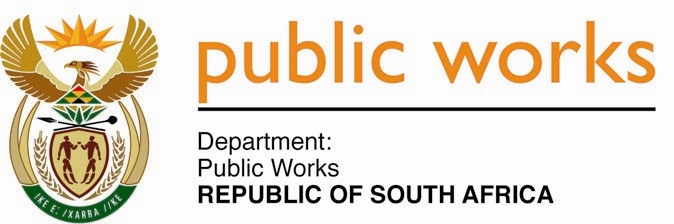 MINISTRY PUBLIC WORKS & INFRASTRUCTUREREPUBLIC OF SOUTH AFRICA Department of Public Works l Central Government Offices l 256 Madiba Street l Pretoria l Contact: +27 (0)12 406 2034 l +27 (0)12 406 1224Private Bag X9155 l CAPE TOWN, 8001 l RSA 4th Floor Parliament Building l 120 Plain Street l CAPE TOWN l Tel: +27 21 468 6900 Fax: +27 21 462 4592 www.publicworks.gov.za NATIONAL ASSEMBLYWRITTEN REPLYQUESTION NUMBER:					        	793 [NW1908E]INTERNAL QUESTION PAPER NO.:				14DATE OF PUBLICATION:					        	06 SEPTEMBER 2019DATE OF REPLY:						           19 SEPTEMBER 2019793.	Mr M Tshwaku (EFF) asked the Minister of Public Works and Infrastructure:(1)	(a) What amount was spent on advertising by (i) her department and (ii) state-owned entities reporting to her in the (aa) 2016-17, (bb) 2017-18 and (cc) 2018-19 financial years;(2)	what amount of the total expenditure incurred by (a) her department and (b) state-owned entities reporting to her went to (i) each specified black-owned media company and (ii) outdoor advertising in each specified financial year and (c) on outdoor advertising by her department and state-owned entities reporting to her went to each black-owned media company in each specified financial year?					     		     NW1908E______________________________________________________________________REPLY:The Minister of Public Works and Infrastructure:(a) (i) 2016/17: R7 318 000,002017/18: R8 549 000,002018/19: R3 613 000,00(a) (i) Of the total expenditure incurred by the Department of Public Works and 	Infrastructure, the following went to Black-owned companies: 2016/17: R3 891 444,752017/18: R2 160 377,052018/19: R1 200 032,95(ii) The following expenditure was incurred on outdoor advertising: 2016/17: Nil2017/18: R537 396,002018/19: NilOn outdoor advertising, the following went to Black-owned companies: 2016/17: Nil2017/18: R39 216,00 (Paid to Tswalanang Logistics & Township 	media: B-BBEE Level 1, outdoor advertising done through GCIS)2018/19: NilIn respect of State-owned Entities Reporting to the Department of Public Works and Infrastructure:(1)(2)NODESCRIPTIONMONTHCOMPANY NAMEB-BBEE LevelAMOUNT1Newspaper Advertisement: Apr-16Human Communications2R 24,587.342AdvertisementApr-16Human Communications2R 42,557.663Newspaper Advertisement: Jun-16Ultimate Recruitment Solutions1R 24,455.004AdvertisementJul-16Shisuka Communications1R 247,635.565AdvertisementJul-16Burning Spear Advertising1R 244,701.056AdvertisementJul-16Comet Box Studios1R 80,510.857AdvertisementJul-16Decimal Cube Advertising (Pty) Ltd2R 147,368.808AdvertisementAug-16Fabrizimedia1R 232,407.479Advertorial On National Newspapers Sep-16Thinknthink1R 338,000.0010AdvertisementSep-16Los Pepes Investments (Pty) Ltd1R 73,399.7011AdvertisementSep-16Vonben Trading Enterprise (Pty) LtdR 140,839.2412AdvertisementSep-16MTKR Marketing And Communincation Cc1R 127,420.7013Advertorial Sawubona MagazineOct-16Ndalo Media1R 140,839.2414AdvertisementOct-16Khehla Rendani Trading And Projects1R 338,000.0015AdvertisementOct-16MTKR Marketing And Communincation Cc1R 107,344.2216AdvertisementDec-16Basadzi Personnel1R 148,702.6917Advertorial On Various National NewspapersJan-17Singi Consulting  & Communication1R 332,694.1218AdvertisementFeb-17Mashemong Marketing Communications1R 332,694.1219Bid AdvertisementFeb-17Luonde Holdings1R 121,500.0020AdvertisementFeb-17Buti Le Sello Multimedia1R 112,544.3121AdvertisementFeb-17Machi-Ra Trading Enterprise1R 219,411.1522AdvertisementFeb-17Byte Code Consulting1R 87,262.7723AdvertisementMar-17Bodina Trading Enterprise1R 251,156.10TotalTotalTotalTotalR 3,891,444.75NOPUBLICATIONMONTHCOMPANY NAMEB-BBEE LevelAMOUNT1AdvertisementMay-17Broadword Trading 33 (Pty) Ltd1R 211,100.902AdvertisementJun-17Ultimate Recruitment Solutions1R 150,281.913AdvertisementJul-17Matibis Creatives1R 53,760.484Advertorial Aug-17Singi Consulting And Communications1R 481,600.005Advertorial Aug-17Basadzi Personnel And Media1R 46,654.276AdvertisementAug-17Netstreet1R 133,775.007AdvertisingSep-17Sunday Tribune1R 16,084.008AdvertisingSep-17Ilanga, Paarl Media1R 3,903.009AdvertisementSep-17Basadzi Personnel And Media1R 104,486.1310AdvertisementSep-17MTKR Marketing And Communications1R 49,392.5211AdvertisementSep-17Ultimate Recruitment Solutions1R 75,140.9612AdvertisementSep-17Kone Staffing Solutions1R 34,382.4013AdvertisementSep-17Basadzi Personnel And Media1R 75,813.1914AdvertisementSep-17Ultimate Recruitment Solutions1R 32,753.7515AdvertisementSep-17Basadzi Personnel And Media1R 113,719.7916Advert On Daily Dispatch And The HeraldOct-17Sagittarius Communication1R 16,183.4417AdvertisementOct-17Human Communications1R 23,062.0718AdvertisementOct-17Ultimate Recruitment Solutions1R 106,931.3619AdvertisementNov-17Ultimate Recruitment Solutions1R 34,680.4420AdvertisementNov-17Ultimate Recruitment Solutions1R 19,266.9121AdvertisementNov-17Basadzi Personnel And Media1R 23,009.7622AdvertisementDec-17Ultimate Recruitment Solutions1R 57,800.7423AdvertisementJan-18Kone Staffing Solutions1R 124,104.9624AdvertisementJan-18Kone Staffing Solutions1R 54,037.3725AdvertisementFeb-18Basadzi Personnel And Media1R 95,817.0026Advert For Leases On Herald And Daily DispatchFeb-18Sagittarius Communication1R 22,634.70TotalTotalTotalTotalR 2,160,377.05NOPUBLICATIONMONTHCOMPANY NAMEB-BBEE LevelAMOUNT1AdvertisementJul-18Human Communications1R 16,212.572AdvertisementAug-18Basadzi Personnel1R 110,680.723AdvertorialSep-18Concorse Suppliers and Projects1R 286,000.004AdvertisementOct-18Basadzi Personnel1R 40,000.005AdvertisementNov-18Basadzi Personnel1R 18,257.406AdvertisementJan-19Basadzi Personnel1R 81,144.007AdvertisementJan-19Ultimate Recruitment Solutions1R 31,025.858AdvertisementJan-19Basadzi Personnel1R 81,144.009AdvertisementFeb-19Ultimate Recruitment Solutions1R 18,615.5110AdvertisementFeb-19Kone Staffing Solutions1R 31,037.5811AdvertisementFeb-19Basadzi Personnel1R 92,199.8712AdvertisementFeb-19Basadzi Personnel1R 18,622.5513AdvertisementMar-19Basadzi Personnel1R 28,973.1014AdvertisementMar-19Light way (Pty) Ltd1R 315,690.8015AdvertisementMar-19Basadzi Personnel1R 30,429.00TotalTotalTotalTotalR 1,200,032.95NOPUBLICATIONMONTHCOMPANY NAMEB-BBEE LevelAMOUNT1GCIS Advertising Billboards Campaign - Sep-17GCISN/AR 498,180.002Government Buildings Outdoor advertising, Tswalanang Logistics & Township Media Dec 2017/ Jan 2018GCISN/AR 39,216.00TotalTotalTotalTotalR 537,396.00(ii)(aa) 2016-17(bb) 2017-18(cc) 2018-19Agrément South Afgrica (ASA)None, ASA was Business Unit under the Council for Scientific and Industrial Research (CSIR)R226,938R165,629Council for the Built Environment (CBE)R216,000R168,000R95,000Construction Industry Development Board (CIDB)R1 155 955.03R1 945 290.48R2 038 520.68Independent Development Trust (IDT)R352 979.29R581 731.68R338 779.27(b) Public Entity(2) Amount of Total Expenditure(i) (ii) (c) ASA2017/182017/18ASAR24,430.58Basadzi MediaASAR25,986.87Human CommunicationsR0.00R0.00ASAR79,022.52Stay Frosty MediaR0.00R0.00ASAR 72,960.00Ayvel Strategic Media AgencyR0.00R0.00ASAR2,542.20KaimaraR0.00R0.00ASAR21,996.00Via CSIR ProcurementR0.00R0.00ASA2018/19R86,252.882018/19Basadzi Media HouseR0.00R0.00ASAR42,050.33Stay Frosty MediaR0.00R0.00ASAR37,325.60GPWR0.00R0.00CBE(Explanatory note:  Expenditure incurred on advertising mostly relates to promotional material, i.e pens, booklets, etc)R0.00R0.00R0.00CIDB2016/20172016/20172017/20182018/2019CIDBR 1 155 955.03R1 038 602.11R0.00R0.00CIDB2017/20182017/20182017/20182017/2018CIDBR 1 945 290.48R1 071 575.74R0.00R0.00CIDB2018/20192018/20192018/20192018/2019CIDBR 2 038 520.68R1 365 152,86R0.00R0.00IDT(2) what amount of the total expenditure(i) each specified black-owned media company(ii) outdoor advertising in each specified financial year(c) outdoor advertising by her department and state-owned entities reporting to her went to each black-owned media company in each specified financial yearIDTR1, 273 490.24R613 626.20None Not applicable